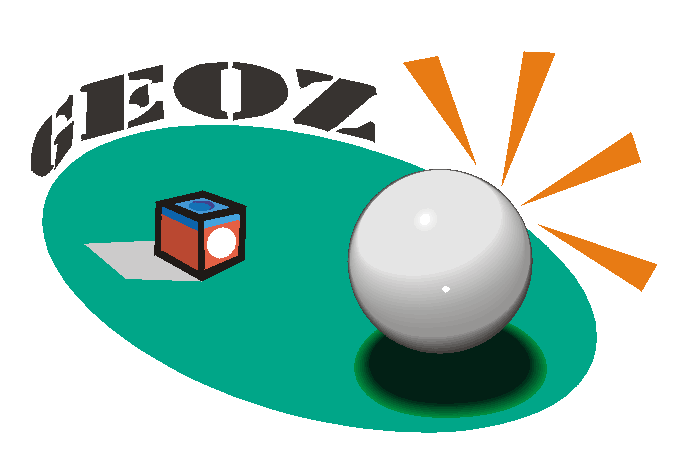 Wedstrijd Wedstrijd Wedstrijd GEOZGEOZGEOZGEOZDatumDatumDatumGEOZGEOZGEOZGEOZDatumDatumDatum	 Thuisploeg	 Thuisploeg	 ThuisploegBezoekersBezoekersBezoekers1st1st2de2de3de123456ResKapiteinKapiteinuitslaguitslaguitslaguitslag--Wedstrijd Wedstrijd Wedstrijd GEOZGEOZGEOZGEOZDatum Datum Datum GEOZGEOZGEOZGEOZDatum Datum Datum 	 Thuisploeg	 Thuisploeg	 ThuisploegBezoekersBezoekersBezoekers1st1st2de2de3de123456ResKapiteinKapiteinuitslaguitslaguitslaguitslag--